Student QuestionnaireThese questions must be answered before we will process your application. Please make sure to answer each one.Are you/will you be a part-time student during the next 12 months? __________ (Yes/No)Are you/will you be a full time student during the next 12 months? __________ (Yes/No)If you answered “No” to the above questions, sign at the bottom, if you answered “Yes”, continue to answer the following questions:Are you receiving any type of financial assistance? _______ (Yes/No)If yes, what type? _________________________Name of school you are currently enrolled in _________________________Are you at least 24 years old? ___________ (Yes/No)___________________________________________Resident/Applicant/Occupant Signature      Date   If you wish to file a Civil Rights program complaint of discrimination, complete the USDA Program Discrimination Complaint Form, found online at http://www.ascr.usda.gov/complaint_filing_cust.html, or at any USDA office, or call (866) 632-9992 to request the form. You may also write a letter containing all of the information requested in the form. Send your completed complaint form or letter to us by mail at U.S. Department of Agriculture, Director, Office of Adjudication, 1400 Independence Avenue, S.W., Washington, D.C. 20250-9410, by fax (202) 690-7442 or email at program.intake@usda.gov.																							RD/LIHTC“This Institution is an equal opportunity provider and employer” EQUAL HOUSING OPPORTUNITY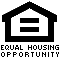 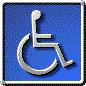 